Справкапо результатам исследования уровня вниманияобучающихся 2 А класса муниципального бюджетного образовательного учреждениясредней школы № 35 г. Смоленска к школьному обучению.	Исследование проводилось в апреле в параллели вторых классов по методике «Корректурная проба».	Цели исследования: 	1. Концентрация внимания;2. Устойчивость внимания;3.  Переключаемость внимания.	В исследовании приняли участие 96 человек:	2 А – 30 человек;Общие результаты исследования представлены в таблице:	Таким образом, ни у одного обучающегося не выявлено низкой оценки внимания, у 54% (52 человека) выявлен средний уровень развития внимания и у 46% (44человека) выявлен высокий уровень внимания.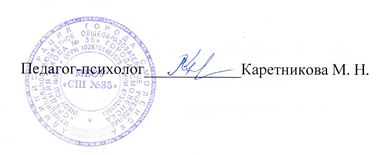 классВниманиеВниманиеВниманиеклассшкольно-зрелыйсреднезрелыйнезрелый2 А17 (57%)13 (43%)-